Termine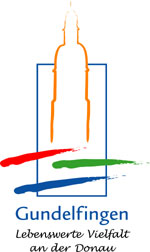 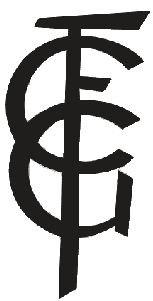 www.fcgundelfingen-tischtennis.de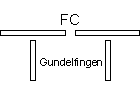 29.05.2019, Mittwoch 19.30 Uhr, Spielerversammlung StadiongaststätteDie Spielerversammlung findet in der Stadiongaststätte statt. Der Stichtag für die offizielle QTTR Wertung ist der 11. Mai, mit ein paar Tagen Verzögerung sind die Werte online geschaltet. Somit stehen uns bei der Spielerversammlung die relevanten Daten zur Verfügung.07.09.2019, Samstag 15.00 Uhr, Sommerfest TennisheimDieses Jahr nutzen wir das wunderschöne Tennisheim als Veranstaltungsort für unser Grillfest. Ab 15 Uhr genießen wir heißen Kaffee und dazu leckeren Kuchen. Später am Abend brutzeln Schnitzel und Würste auf dem Grill. Zwischendurch kann sich der eine oder andere auf dem Tennisplatz mit dem etwas größeren Spielball vergnügen.09.09.2019, Montag 17.30 Uhr bis 19.30 Uhr, FerienprogrammSchon zu einer festen Einrichtung ist der Termin für das Gundelfinger Ferienprogramm geworden. Ab 17.30 Uhr bietet sich für die Kinder die Möglichkeit den Tischtennissport und auch unsere Abteilung kennen zulernen. Vielleicht gefällt manchem unser Sport so gut, dass er in der Folgezeit regelmäßig das Training besucht.18.10.2019, Freitag bis 20.10.2019 Sonntag, RinnenEs ist wieder soweit! Wir genießen für ein sagenhaftes Wochenende von Freitag 12 Uhr bis zum Sonntag 17 Uhr im goldenen Oktober die romantische Hütte in Rinnen in Tirol. Die herrliche Alpenlandschaft lässt uns die Alltagssorgen vergessen. Die Aufenthalte auf der Hütte sind legendär, tolle Wanderungen, Schafkopf spielen bis zum Morgengrauen oder neuerdings ein „Träublessschorle“ trinken. Genießen wir die wunderbare Bergwelt der Alpen und vergessen wir für ein paar Tage unsere Alltagssorgen. Die Hütte mieten wir von der Post SV Augsburg an.Treffpunkt und Abfahrt mit Privat-PKW ist am Freitag um 14 Uhr an unserer Turnhalle. Wer will kann natürlich auch später oder auch erst am Samstag zur Hütte fahren. Die Hütte bietet Platz für gut 25 Leudls.21.10.2019, Montag 19.00 Uhr, Kirchweihessen, Sonne GundelfingenUnser schon zur Tradition gewordenes Kirchweihessen genießen wir heuer um 19 Uhr im Landgasthof Sonne in Gundelfingen. Leckere Wildgerichte und dazu ein kühles Weizen, so lässt es sich aushalten.23.11.2019, Samstag 13.30 Uhr, Vereinsmeisterschaften ErwachseneSportliches Highlight im Jahreslauf unserer Abteilung sind sicher die Vereinsmeisterschaften. Wir treffen uns um 13.30 Uhr zum gemeinsamen Aufbau. Um 14.00 Uhr beginnen wir mit den Doppelspielen. Anschließend gibt es mit heißen Wiener und Debrecziner eine kräftige Stärkung. Danach führen wir die Einzelbegegnungen durch. 05.01.2020, Sonntag 16.00 Uhr, JahresabschlussfeierUnsere Jahresabschlussfeier veranstalten wir dieses Mal in der Stadiongaststätte. Zuerst beginnen unsere Jugendlichen ab 16 Uhr mit dem Neujahrswichteln. Nach so vielen Geschenken kommt die Kegelbahn gerade recht. Alle neune zu werfen ist gar nicht so leicht. Die Erwachsenen gesellen sich dann ab 18 Uhr zu der Feier dazu. In einer großen Runde ehren wir gemeinsam die Vereinsmeister der Jugend und der Erwachsenen. Unser legendäres Bingo-Spiel findet bei Jung und Alt riesengroßen Anklang. Bei vorzüglichem Essen und leckeren Getränken klingt der Abend aus. 